		.........................   ORTAOKULU   2022-2023   EĞİTİM-ÖĞRETİM YILI5. SINIFLAR ÜNİTELENDİRİLMİŞ YILLIK DERS PLANI (1. DÖNEM)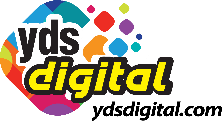 5. SINIFLAR ÜNİTELENDİRİLMİŞ YILLIK DERS PLANI (2. DÖNEM)THE END OF THE ACADEMIC YEARBu plan; Milli Eğitim Bakanlığı Talim ve Terbiye Kurulu Başkanlığı 01.02.2013 tarih ve 6sayılı İlköğretim Kurumları (İlkokullar ve Ortaokullar)İngilizce Dersi (2, 3, 4, 5, 6, 7 ve 8. Sınıflar) Öğretim Programına göre hazırlanmıştır.TIME (SÜRE)TIME (SÜRE)TIME (SÜRE)FUNCTIONS(HEDEF VE KAZANIMLAR) NATIONAL DAYSTOPICS(KONULAR) LANGUAGE TASKS AND STUDY SKILLS/METHODS(YÖNTEM VE TEKNİKLER)MATERIALS(KULLANILAN EĞİTİMTEKNOLOJİLERİ-ARAÇ VE GEREÇLER)EVALUATION(DEĞERLENDİRME)MONTH (AY)WEEK (HAFTA)HOUR (SAAT)FUNCTIONS(HEDEF VE KAZANIMLAR) NATIONAL DAYSTOPICS(KONULAR) LANGUAGE TASKS AND STUDY SKILLS/METHODS(YÖNTEM VE TEKNİKLER)MATERIALS(KULLANILAN EĞİTİMTEKNOLOJİLERİ-ARAÇ VE GEREÇLER)EVALUATION(DEĞERLENDİRME)12-16SEPTEMBER13Greeting and meeting peopleExpressing likes and dislikesMaking simple inquiriesUnit 1: HelloListening• Students will be able to understand simple personal information.Speaking• Students will be able to introduce themselves and meet other people.• Students will be able to exchange simple personal information.Reading• Students will be able to read and understand picture stories, conversations and cartoons about personal information. • Students will be able to read and understand timetable for their lessons.ContextsAdvertisements Captions - Cartoons Conversations Coupons -Illustrations Lists -Menus -Posters Probes/Realia Rhymes Signs -Songs -Stories Tables -VideoTasks/ActivitiesArts and Crafts - Chants and Songs  -Drama (Role Play, Simulation, Pantomime) Drawing and Coloring Games - Labeling Making puppets Matching Questions and Answers - StorytellingAssignments• Students prepare a visual dictionary by including new vocabulary items. • Students prepare a timetable showing their class schedule. 19-23SEPTEMBER23Greeting and meeting peopleExpressing likes and dislikesMaking simple inquiriesUnit 1: HelloListening• Students will be able to understand simple personal information.Speaking• Students will be able to introduce themselves and meet other people.• Students will be able to exchange simple personal information.Reading• Students will be able to read and understand picture stories, conversations and cartoons about personal information. • Students will be able to read and understand timetable for their lessons.ContextsAdvertisements Captions - Cartoons Conversations Coupons -Illustrations Lists -Menus -Posters Probes/Realia Rhymes Signs -Songs -Stories Tables -VideoTasks/ActivitiesArts and Crafts - Chants and Songs  -Drama (Role Play, Simulation, Pantomime) Drawing and Coloring Games - Labeling Making puppets Matching Questions and Answers - StorytellingAssignments• Students prepare a visual dictionary by including new vocabulary items. • Students prepare a timetable showing their class schedule. 26-30SEPTEMBER33Greeting and meeting peopleExpressing likes and dislikesMaking simple inquiriesUnit 1: HelloListening• Students will be able to understand simple personal information.Speaking• Students will be able to introduce themselves and meet other people.• Students will be able to exchange simple personal information.Reading• Students will be able to read and understand picture stories, conversations and cartoons about personal information. • Students will be able to read and understand timetable for their lessons.ContextsAdvertisements Captions - Cartoons Conversations Coupons -Illustrations Lists -Menus -Posters Probes/Realia Rhymes Signs -Songs -Stories Tables -VideoTasks/ActivitiesArts and Crafts - Chants and Songs  -Drama (Role Play, Simulation, Pantomime) Drawing and Coloring Games - Labeling Making puppets Matching Questions and Answers - StorytellingAssignments• Students prepare a visual dictionary by including new vocabulary items. • Students prepare a timetable showing their class schedule. 03-07OCTOBER43Asking for and giving directions (Making simple inquiries)Talking about locations of things and peopleUnit 2: My townListening• Students will be able to understand simple directionsto get from one place to another.• Students will be able to recognize the use of rising intonation to ask for clarification.Speaking• Students will be able to talk about the locations of things and people in simple conversations.• Students will be able to give directions in a simple way. Reading• Students will be able to understand information about important places.ContextsAdvertisements Captions - Cartoons Conversations Instructions Maps Notes and Messages Podcasts - Postcards Posters - Signs Tables – VideosTasks/ActivitiesArts and Crafts Drawing and Coloring Drama (Role Play, Simulation, Pantomime) Games - Labeling Making puppets Matching Questions and Answers Assignments • Students keep expanding their visual dictionary by including new vocabulary items. • Students draw a map of their neighborhood and give directions of different places to their peers in groups.Projects• Students draw a map of their village / town / city or neighbourhood and give directions to different places.10-14OCTOBER53Asking for and giving directions (Making simple inquiries)Talking about locations of things and peopleUnit 2: My townListening• Students will be able to understand simple directionsto get from one place to another.• Students will be able to recognize the use of rising intonation to ask for clarification.Speaking• Students will be able to talk about the locations of things and people in simple conversations.• Students will be able to give directions in a simple way. Reading• Students will be able to understand information about important places.ContextsAdvertisements Captions - Cartoons Conversations Instructions Maps Notes and Messages Podcasts - Postcards Posters - Signs Tables – VideosTasks/ActivitiesArts and Crafts Drawing and Coloring Drama (Role Play, Simulation, Pantomime) Games - Labeling Making puppets Matching Questions and Answers Assignments • Students keep expanding their visual dictionary by including new vocabulary items. • Students draw a map of their neighborhood and give directions of different places to their peers in groups.Projects• Students draw a map of their village / town / city or neighbourhood and give directions to different places.17-21OCTOBER63Asking for and giving directions (Making simple inquiries)Talking about locations of things and peopleUnit 2: My townListening• Students will be able to understand simple directionsto get from one place to another.• Students will be able to recognize the use of rising intonation to ask for clarification.Speaking• Students will be able to talk about the locations of things and people in simple conversations.• Students will be able to give directions in a simple way. Reading• Students will be able to understand information about important places.ContextsAdvertisements Captions - Cartoons Conversations Instructions Maps Notes and Messages Podcasts - Postcards Posters - Signs Tables – VideosTasks/ActivitiesArts and Crafts Drawing and Coloring Drama (Role Play, Simulation, Pantomime) Games - Labeling Making puppets Matching Questions and Answers Assignments • Students keep expanding their visual dictionary by including new vocabulary items. • Students draw a map of their neighborhood and give directions of different places to their peers in groups.Projects• Students draw a map of their village / town / city or neighbourhood and give directions to different places.24-28OCTOBER77329th OctoberAtatürk, the founder of (29 Ekim Cumhuriyet Bayramı)Describing what people do regularly Expressing ability and inability(10 Kasım Atatürk’ü Anma Günü ve Atatürk HaftasıExpressing likes and dislikes 29th OctoberAtatürk, the founder of (29 Ekim Cumhuriyet Bayramı)Describing what people do regularly Expressing ability and inability(10 Kasım Atatürk’ü Anma Günü ve Atatürk HaftasıExpressing likes and dislikes Unit 3:Games and HobbiesUnit 3:Games and HobbiesListening• Students will be able to understand simple, oral texts about hobbies, likes/dislikes and abilities.Speaking• Students will be able to talk about hobbies, likes/dislikes and abilities in a simple way.• Students will be able to give information about likes/dislikes, abilities and hobbies of others in a simple wayReading• Students will be able to follow a simple story with visual aids.Listening• Students will be able to understand simple, oral texts about hobbies, likes/dislikes and abilities.Speaking• Students will be able to talk about hobbies, likes/dislikes and abilities in a simple way.• Students will be able to give information about likes/dislikes, abilities and hobbies of others in a simple wayReading• Students will be able to follow a simple story with visual aids.Listening• Students will be able to understand simple, oral texts about hobbies, likes/dislikes and abilities.Speaking• Students will be able to talk about hobbies, likes/dislikes and abilities in a simple way.• Students will be able to give information about likes/dislikes, abilities and hobbies of others in a simple wayReading• Students will be able to follow a simple story with visual aids.ContextsAdvertisements Advertisements Captions Cartoons Charts Conversations Illustrations Notes and Messages Poems Postcards Posters Rhymes Songs Stories Tables VideosTasks/ActivitiesCompetitions Chants and Songs Drama (Role Play, Simulation, Pantomime) Drawing and Coloring Games Information transfer Labeling - Matching Reordering - Storytelling True/False/No information Assignments • Students keep expanding their visual dictionary by including new vocabulary items. • Students prepare a poster to show their hobbies/ games.31-04NOVEMBER88329th OctoberAtatürk, the founder of (29 Ekim Cumhuriyet Bayramı)Describing what people do regularly Expressing ability and inability(10 Kasım Atatürk’ü Anma Günü ve Atatürk HaftasıExpressing likes and dislikes 29th OctoberAtatürk, the founder of (29 Ekim Cumhuriyet Bayramı)Describing what people do regularly Expressing ability and inability(10 Kasım Atatürk’ü Anma Günü ve Atatürk HaftasıExpressing likes and dislikes Unit 3:Games and HobbiesUnit 3:Games and HobbiesListening• Students will be able to understand simple, oral texts about hobbies, likes/dislikes and abilities.Speaking• Students will be able to talk about hobbies, likes/dislikes and abilities in a simple way.• Students will be able to give information about likes/dislikes, abilities and hobbies of others in a simple wayReading• Students will be able to follow a simple story with visual aids.Listening• Students will be able to understand simple, oral texts about hobbies, likes/dislikes and abilities.Speaking• Students will be able to talk about hobbies, likes/dislikes and abilities in a simple way.• Students will be able to give information about likes/dislikes, abilities and hobbies of others in a simple wayReading• Students will be able to follow a simple story with visual aids.Listening• Students will be able to understand simple, oral texts about hobbies, likes/dislikes and abilities.Speaking• Students will be able to talk about hobbies, likes/dislikes and abilities in a simple way.• Students will be able to give information about likes/dislikes, abilities and hobbies of others in a simple wayReading• Students will be able to follow a simple story with visual aids.ContextsAdvertisements Advertisements Captions Cartoons Charts Conversations Illustrations Notes and Messages Poems Postcards Posters Rhymes Songs Stories Tables VideosTasks/ActivitiesCompetitions Chants and Songs Drama (Role Play, Simulation, Pantomime) Drawing and Coloring Games Information transfer Labeling - Matching Reordering - Storytelling True/False/No information Assignments • Students keep expanding their visual dictionary by including new vocabulary items. • Students prepare a poster to show their hobbies/ games.07-11NOVEMBER99329th OctoberAtatürk, the founder of (29 Ekim Cumhuriyet Bayramı)Describing what people do regularly Expressing ability and inability(10 Kasım Atatürk’ü Anma Günü ve Atatürk HaftasıExpressing likes and dislikes 29th OctoberAtatürk, the founder of (29 Ekim Cumhuriyet Bayramı)Describing what people do regularly Expressing ability and inability(10 Kasım Atatürk’ü Anma Günü ve Atatürk HaftasıExpressing likes and dislikes Unit 3:Games and HobbiesUnit 3:Games and HobbiesListening• Students will be able to understand simple, oral texts about hobbies, likes/dislikes and abilities.Speaking• Students will be able to talk about hobbies, likes/dislikes and abilities in a simple way.• Students will be able to give information about likes/dislikes, abilities and hobbies of others in a simple wayReading• Students will be able to follow a simple story with visual aids.Listening• Students will be able to understand simple, oral texts about hobbies, likes/dislikes and abilities.Speaking• Students will be able to talk about hobbies, likes/dislikes and abilities in a simple way.• Students will be able to give information about likes/dislikes, abilities and hobbies of others in a simple wayReading• Students will be able to follow a simple story with visual aids.Listening• Students will be able to understand simple, oral texts about hobbies, likes/dislikes and abilities.Speaking• Students will be able to talk about hobbies, likes/dislikes and abilities in a simple way.• Students will be able to give information about likes/dislikes, abilities and hobbies of others in a simple wayReading• Students will be able to follow a simple story with visual aids.ContextsAdvertisements Advertisements Captions Cartoons Charts Conversations Illustrations Notes and Messages Poems Postcards Posters Rhymes Songs Stories Tables VideosTasks/ActivitiesCompetitions Chants and Songs Drama (Role Play, Simulation, Pantomime) Drawing and Coloring Games Information transfer Labeling - Matching Reordering - Storytelling True/False/No information Assignments • Students keep expanding their visual dictionary by including new vocabulary items. • Students prepare a poster to show their hobbies/ games.07-11NOVEMBER99329th OctoberAtatürk, the founder of (29 Ekim Cumhuriyet Bayramı)Describing what people do regularly Expressing ability and inability(10 Kasım Atatürk’ü Anma Günü ve Atatürk HaftasıExpressing likes and dislikes 29th OctoberAtatürk, the founder of (29 Ekim Cumhuriyet Bayramı)Describing what people do regularly Expressing ability and inability(10 Kasım Atatürk’ü Anma Günü ve Atatürk HaftasıExpressing likes and dislikes ContextsAdvertisements Advertisements Captions Cartoons Charts Conversations Illustrations Notes and Messages Poems Postcards Posters Rhymes Songs Stories Tables VideosTasks/ActivitiesCompetitions Chants and Songs Drama (Role Play, Simulation, Pantomime) Drawing and Coloring Games Information transfer Labeling - Matching Reordering - Storytelling True/False/No information Assignments • Students keep expanding their visual dictionary by including new vocabulary items. • Students prepare a poster to show their hobbies/ games.HALF-TERM BREAKHALF-TERM BREAKHALF-TERM BREAKHALF-TERM BREAKHALF-TERM BREAKHALF-TERM BREAKHALF-TERM BREAKHALF-TERM BREAKHALF-TERM BREAKHALF-TERM BREAKHALF-TERM BREAKHALF-TERM BREAK21-25NOVEMBER1033Describing what people do regularly (Making simple inquiries)Telling the timeNaming numbersUnit 4: My daily RoutineUnit 4: My daily RoutineListening• Students will be able to understand specific information in short, oral texts about daily routines.• Students will be able to understand the time.Speaking• Students will be able to talk about daily routines.• Students will be able to use simple utterances to talk about daily routines of friends and family members.• Students will be able to tell the time and numbers from 1 to 100.Reading• Students will be able to comprehend short, simple written texts about daily routines.Listening• Students will be able to understand specific information in short, oral texts about daily routines.• Students will be able to understand the time.Speaking• Students will be able to talk about daily routines.• Students will be able to use simple utterances to talk about daily routines of friends and family members.• Students will be able to tell the time and numbers from 1 to 100.Reading• Students will be able to comprehend short, simple written texts about daily routines.Listening• Students will be able to understand specific information in short, oral texts about daily routines.• Students will be able to understand the time.Speaking• Students will be able to talk about daily routines.• Students will be able to use simple utterances to talk about daily routines of friends and family members.• Students will be able to tell the time and numbers from 1 to 100.Reading• Students will be able to comprehend short, simple written texts about daily routines.ContextsAdvertisements Captions Cartoons - Charts Conversations Illustrations Notes and Messages Poems Postcards Posters Rhymes Songs Stories Tables VideosTasks/ActivitiesCompetitions Drama (Role Play, Simulation, Pantomime) Games Information transfer Labeling Making puppets Matching Reordering Storytelling True/False/No informationAssignments• Students prepare a poster about daily routines and present it in the classroom. • Students interview a friend/neighbor/parent/ teacher, ask about his/her typical day and present it in the classroom.ContextsAdvertisements Captions Cartoons - Charts Conversations Illustrations Notes and Messages Poems Postcards Posters Rhymes Songs Stories Tables VideosTasks/ActivitiesCompetitions Drama (Role Play, Simulation, Pantomime) Games Information transfer Labeling Making puppets Matching Reordering Storytelling True/False/No informationAssignments• Students prepare a poster about daily routines and present it in the classroom. • Students interview a friend/neighbor/parent/ teacher, ask about his/her typical day and present it in the classroom.Projects• Students prepare a picture story of a popular person’s daily routine and report it to their classmates.28-02DECEMBER1133Describing what people do regularly (Making simple inquiries)Telling the timeNaming numbersUnit 4: My daily RoutineUnit 4: My daily RoutineListening• Students will be able to understand specific information in short, oral texts about daily routines.• Students will be able to understand the time.Speaking• Students will be able to talk about daily routines.• Students will be able to use simple utterances to talk about daily routines of friends and family members.• Students will be able to tell the time and numbers from 1 to 100.Reading• Students will be able to comprehend short, simple written texts about daily routines.Listening• Students will be able to understand specific information in short, oral texts about daily routines.• Students will be able to understand the time.Speaking• Students will be able to talk about daily routines.• Students will be able to use simple utterances to talk about daily routines of friends and family members.• Students will be able to tell the time and numbers from 1 to 100.Reading• Students will be able to comprehend short, simple written texts about daily routines.Listening• Students will be able to understand specific information in short, oral texts about daily routines.• Students will be able to understand the time.Speaking• Students will be able to talk about daily routines.• Students will be able to use simple utterances to talk about daily routines of friends and family members.• Students will be able to tell the time and numbers from 1 to 100.Reading• Students will be able to comprehend short, simple written texts about daily routines.ContextsAdvertisements Captions Cartoons - Charts Conversations Illustrations Notes and Messages Poems Postcards Posters Rhymes Songs Stories Tables VideosTasks/ActivitiesCompetitions Drama (Role Play, Simulation, Pantomime) Games Information transfer Labeling Making puppets Matching Reordering Storytelling True/False/No informationAssignments• Students prepare a poster about daily routines and present it in the classroom. • Students interview a friend/neighbor/parent/ teacher, ask about his/her typical day and present it in the classroom.ContextsAdvertisements Captions Cartoons - Charts Conversations Illustrations Notes and Messages Poems Postcards Posters Rhymes Songs Stories Tables VideosTasks/ActivitiesCompetitions Drama (Role Play, Simulation, Pantomime) Games Information transfer Labeling Making puppets Matching Reordering Storytelling True/False/No informationAssignments• Students prepare a poster about daily routines and present it in the classroom. • Students interview a friend/neighbor/parent/ teacher, ask about his/her typical day and present it in the classroom.Projects• Students prepare a picture story of a popular person’s daily routine and report it to their classmates.05-09DECEMBER1233Describing what people do regularly (Making simple inquiries)Telling the timeNaming numbersUnit 4: My daily RoutineUnit 4: My daily RoutineListening• Students will be able to understand specific information in short, oral texts about daily routines.• Students will be able to understand the time.Speaking• Students will be able to talk about daily routines.• Students will be able to use simple utterances to talk about daily routines of friends and family members.• Students will be able to tell the time and numbers from 1 to 100.Reading• Students will be able to comprehend short, simple written texts about daily routines.Listening• Students will be able to understand specific information in short, oral texts about daily routines.• Students will be able to understand the time.Speaking• Students will be able to talk about daily routines.• Students will be able to use simple utterances to talk about daily routines of friends and family members.• Students will be able to tell the time and numbers from 1 to 100.Reading• Students will be able to comprehend short, simple written texts about daily routines.Listening• Students will be able to understand specific information in short, oral texts about daily routines.• Students will be able to understand the time.Speaking• Students will be able to talk about daily routines.• Students will be able to use simple utterances to talk about daily routines of friends and family members.• Students will be able to tell the time and numbers from 1 to 100.Reading• Students will be able to comprehend short, simple written texts about daily routines.ContextsAdvertisements Captions Cartoons - Charts Conversations Illustrations Notes and Messages Poems Postcards Posters Rhymes Songs Stories Tables VideosTasks/ActivitiesCompetitions Drama (Role Play, Simulation, Pantomime) Games Information transfer Labeling Making puppets Matching Reordering Storytelling True/False/No informationAssignments• Students prepare a poster about daily routines and present it in the classroom. • Students interview a friend/neighbor/parent/ teacher, ask about his/her typical day and present it in the classroom.ContextsAdvertisements Captions Cartoons - Charts Conversations Illustrations Notes and Messages Poems Postcards Posters Rhymes Songs Stories Tables VideosTasks/ActivitiesCompetitions Drama (Role Play, Simulation, Pantomime) Games Information transfer Labeling Making puppets Matching Reordering Storytelling True/False/No informationAssignments• Students prepare a poster about daily routines and present it in the classroom. • Students interview a friend/neighbor/parent/ teacher, ask about his/her typical day and present it in the classroom.Projects• Students prepare a picture story of a popular person’s daily routine and report it to their classmates.12-16DECEMBER1333Describing what people do regularly (Making simple inquiries)Telling the timeNaming numbersUnit 4: My daily RoutineUnit 4: My daily RoutineListening• Students will be able to understand specific information in short, oral texts about daily routines.• Students will be able to understand the time.Speaking• Students will be able to talk about daily routines.• Students will be able to use simple utterances to talk about daily routines of friends and family members.• Students will be able to tell the time and numbers from 1 to 100.Reading• Students will be able to comprehend short, simple written texts about daily routines.Listening• Students will be able to understand specific information in short, oral texts about daily routines.• Students will be able to understand the time.Speaking• Students will be able to talk about daily routines.• Students will be able to use simple utterances to talk about daily routines of friends and family members.• Students will be able to tell the time and numbers from 1 to 100.Reading• Students will be able to comprehend short, simple written texts about daily routines.Listening• Students will be able to understand specific information in short, oral texts about daily routines.• Students will be able to understand the time.Speaking• Students will be able to talk about daily routines.• Students will be able to use simple utterances to talk about daily routines of friends and family members.• Students will be able to tell the time and numbers from 1 to 100.Reading• Students will be able to comprehend short, simple written texts about daily routines.ContextsAdvertisements Captions Cartoons - Charts Conversations Illustrations Notes and Messages Poems Postcards Posters Rhymes Songs Stories Tables VideosTasks/ActivitiesCompetitions Drama (Role Play, Simulation, Pantomime) Games Information transfer Labeling Making puppets Matching Reordering Storytelling True/False/No informationAssignments• Students prepare a poster about daily routines and present it in the classroom. • Students interview a friend/neighbor/parent/ teacher, ask about his/her typical day and present it in the classroom.ContextsAdvertisements Captions Cartoons - Charts Conversations Illustrations Notes and Messages Poems Postcards Posters Rhymes Songs Stories Tables VideosTasks/ActivitiesCompetitions Drama (Role Play, Simulation, Pantomime) Games Information transfer Labeling Making puppets Matching Reordering Storytelling True/False/No informationAssignments• Students prepare a poster about daily routines and present it in the classroom. • Students interview a friend/neighbor/parent/ teacher, ask about his/her typical day and present it in the classroom.Projects• Students prepare a picture story of a popular person’s daily routine and report it to their classmates.19-23DECEMBER143Expressing illnesses, needs and feelingsMaking simple suggestionsUnit 5: HealthListening• Students will be able to identify common illnesses and understand some of the suggestions made.• Students will be able to understand simple suggestions concerning illnessesSpeaking• Students will be able to name the common illnesses in a simple way. • Students will be able to express basic needs and feelings about illnesses.Reading• Students will be able to understand short and simple texts about illnesses, needs and feelings.ContextsAdvertisements Captions Cartoons Charts Conversations Illustrations Lists Posters Probes/Realia Rhymes - Songs Stories Tables VideosTasks/ActivitiesDrama (Role Play, Simulation, Pantomime) Games Information transfer Labeling Matching Questions and Answers Storytelling True/False/No informationAssignments • Students prepare a picture story about their feelings and needs when they are ill. They work in groups and exchange information about the picture story.            26-30     DECEMBER153Expressing illnesses, needs and feelingsMaking simple suggestionsUnit 5: HealthListening• Students will be able to identify common illnesses and understand some of the suggestions made.• Students will be able to understand simple suggestions concerning illnessesSpeaking• Students will be able to name the common illnesses in a simple way. • Students will be able to express basic needs and feelings about illnesses.Reading• Students will be able to understand short and simple texts about illnesses, needs and feelings.ContextsAdvertisements Captions Cartoons Charts Conversations Illustrations Lists Posters Probes/Realia Rhymes - Songs Stories Tables VideosTasks/ActivitiesDrama (Role Play, Simulation, Pantomime) Games Information transfer Labeling Matching Questions and Answers Storytelling True/False/No informationAssignments • Students prepare a picture story about their feelings and needs when they are ill. They work in groups and exchange information about the picture story.02-06JANUARY163Expressing illnesses, needs and feelingsMaking simple suggestionsUnit 5: HealthListening• Students will be able to identify common illnesses and understand some of the suggestions made.• Students will be able to understand simple suggestions concerning illnessesSpeaking• Students will be able to name the common illnesses in a simple way. • Students will be able to express basic needs and feelings about illnesses.Reading• Students will be able to understand short and simple texts about illnesses, needs and feelings.ContextsAdvertisements Captions Cartoons Charts Conversations Illustrations Lists Posters Probes/Realia Rhymes - Songs Stories Tables VideosTasks/ActivitiesDrama (Role Play, Simulation, Pantomime) Games Information transfer Labeling Matching Questions and Answers Storytelling True/False/No informationAssignments • Students prepare a picture story about their feelings and needs when they are ill. They work in groups and exchange information about the picture story.09-13JANUARY173Expressing illnesses, needs and feelingsMaking simple suggestionsUnit 5: HealthListening• Students will be able to identify common illnesses and understand some of the suggestions made.• Students will be able to understand simple suggestions concerning illnessesSpeaking• Students will be able to name the common illnesses in a simple way. • Students will be able to express basic needs and feelings about illnesses.Reading• Students will be able to understand short and simple texts about illnesses, needs and feelings.ContextsAdvertisements Captions Cartoons Charts Conversations Illustrations Lists Posters Probes/Realia Rhymes - Songs Stories Tables VideosTasks/ActivitiesDrama (Role Play, Simulation, Pantomime) Games Information transfer Labeling Matching Questions and Answers Storytelling True/False/No informationAssignments • Students prepare a picture story about their feelings and needs when they are ill. They work in groups and exchange information about the picture story.16-20JANUARY183Expressing illnesses, needs and feelingsMaking simple suggestionsUnit 5: HealthListening• Students will be able to identify common illnesses and understand some of the suggestions made.• Students will be able to understand simple suggestions concerning illnessesSpeaking• Students will be able to name the common illnesses in a simple way. • Students will be able to express basic needs and feelings about illnesses.Reading• Students will be able to understand short and simple texts about illnesses, needs and feelings.ContextsAdvertisements Captions Cartoons Charts Conversations Illustrations Lists Posters Probes/Realia Rhymes - Songs Stories Tables VideosTasks/ActivitiesDrama (Role Play, Simulation, Pantomime) Games Information transfer Labeling Matching Questions and Answers Storytelling True/False/No informationAssignments • Students prepare a picture story about their feelings and needs when they are ill. They work in groups and exchange information about the picture story.THE END OF THE FIRST TERMTHE END OF THE FIRST TERMTHE END OF THE FIRST TERMTHE END OF THE FIRST TERMTHE END OF THE FIRST TERMTHE END OF THE FIRST TERMTHE END OF THE FIRST TERMTHE END OF THE FIRST TERMTIME (SÜRE)TIME (SÜRE)TIME (SÜRE)FUNCTIONS(HEDEF VE KAZANIMLAR) NATIONAL DAYSTOPICS(KONULAR) LANGUAGE TASKS AND STUDY SKILLS/METHODS(YÖNTEM VE TEKNİKLER)MATERIALS(KULLANILAN EĞİTİMTEKNOLOJİLERİ-ARAÇ VE GEREÇLER)EVALUATION(DEĞERLENDİRME)MONTH (AY)WEEK (HAFTA)HOUR (SAAT)FUNCTIONS(HEDEF VE KAZANIMLAR) NATIONAL DAYSTOPICS(KONULAR) LANGUAGE TASKS AND STUDY SKILLS/METHODS(YÖNTEM VE TEKNİKLER)MATERIALS(KULLANILAN EĞİTİMTEKNOLOJİLERİ-ARAÇ VE GEREÇLER)EVALUATION(DEĞERLENDİRME)06-10FEBRUARY193Describing characters/people Expressing likes and dislikesMaking simple inquiriesStating personal opinionsTelling the time Unit 6: MoviesListening• Students will be able to follow slow and carefully articulated speech describing movie characters and movie types.Speaking• Students will be able to talk about people’s likes and dislikes concerning movies and movie characters.• Students will be able to use simple utterances to state personal opinions about movies and movie characters.• Students will be able to state the time of an event.Reading• Students will be able to understand phrases and simple sentences on posters and advertisements about movies and movie characters.ContextsAdvertisements Cartoons - Conversations Fairy tales - Illustrations Posters Questionnaire Signs - Stories - Tables VideosTasks/ActivitiesDrama (Role Play, Simulation, Pantomime) Games Information transfer Labeling  Making Puppets Matching - Reordering Questions and Answers Storytelling True/False/No informationAssignments• Students keep expanding their visual dictionary by including new vocabulary items. • Students prepare a film poster and describe it to the peers in groups. • In groups, students make a survey to find out the favorite movies of their peers.Projects• Students prepare a film poster as a group and describe the plot and the characters in the movie.13-17FEBRUARY203Describing characters/people Expressing likes and dislikesMaking simple inquiriesStating personal opinionsTelling the time Unit 6: MoviesListening• Students will be able to follow slow and carefully articulated speech describing movie characters and movie types.Speaking• Students will be able to talk about people’s likes and dislikes concerning movies and movie characters.• Students will be able to use simple utterances to state personal opinions about movies and movie characters.• Students will be able to state the time of an event.Reading• Students will be able to understand phrases and simple sentences on posters and advertisements about movies and movie characters.ContextsAdvertisements Cartoons - Conversations Fairy tales - Illustrations Posters Questionnaire Signs - Stories - Tables VideosTasks/ActivitiesDrama (Role Play, Simulation, Pantomime) Games Information transfer Labeling  Making Puppets Matching - Reordering Questions and Answers Storytelling True/False/No informationAssignments• Students keep expanding their visual dictionary by including new vocabulary items. • Students prepare a film poster and describe it to the peers in groups. • In groups, students make a survey to find out the favorite movies of their peers.Projects• Students prepare a film poster as a group and describe the plot and the characters in the movie.20-24FEBRUARY213Describing characters/people Expressing likes and dislikesMaking simple inquiriesStating personal opinionsTelling the time Unit 6: MoviesListening• Students will be able to follow slow and carefully articulated speech describing movie characters and movie types.Speaking• Students will be able to talk about people’s likes and dislikes concerning movies and movie characters.• Students will be able to use simple utterances to state personal opinions about movies and movie characters.• Students will be able to state the time of an event.Reading• Students will be able to understand phrases and simple sentences on posters and advertisements about movies and movie characters.ContextsAdvertisements Cartoons - Conversations Fairy tales - Illustrations Posters Questionnaire Signs - Stories - Tables VideosTasks/ActivitiesDrama (Role Play, Simulation, Pantomime) Games Information transfer Labeling  Making Puppets Matching - Reordering Questions and Answers Storytelling True/False/No informationAssignments• Students keep expanding their visual dictionary by including new vocabulary items. • Students prepare a film poster and describe it to the peers in groups. • In groups, students make a survey to find out the favorite movies of their peers.Projects• Students prepare a film poster as a group and describe the plot and the characters in the movie.27-03MARCH223Asking for permissionExpressing and responding to thanksGreeting and meeting peopleExpressing obligationTelling the days and dates18th MarchThe Remembrance of Çanakkale Martyrs(18 Mart Şehitleri Anma Günü ve Çanakkale Deniz Zaferi)Unit 7: Party TimeListening• Students will be able to understand simple requests for permission and their responces.Speaking•  Students will be able to ask for permission and give response in a simple way. • Students will be able to use basic greeting and leave-taking expressions.• Students will be able to use utterances to express obligation.• Students will be able to state the date of an event.• Students will be able to express and respond to thanks.Reading• Students will be able to understand short texts with visual aids, such as cartoons, posters and birthday cards.ContextsAdvertisements Cartoons - Conversations Coupons - Illustrations Lists - Menus - Postcards Posters - Rhymes Stories Tables – VideosTasks/ActivitiesChants and Songs Drama (Role Play, Simulation, Pantomime) Games  Information transfer Labeling - Matching Reordering - Questions and Answers Storytelling True/False/No information Assignments • Students prepare a birthday celebration card for a friend. • Students prepare a calendar in English marking birthdays of their family members and friends. • Students prepare a shopping list for a birthday party.06-10MARCH233Asking for permissionExpressing and responding to thanksGreeting and meeting peopleExpressing obligationTelling the days and dates18th MarchThe Remembrance of Çanakkale Martyrs(18 Mart Şehitleri Anma Günü ve Çanakkale Deniz Zaferi)Unit 7: Party TimeListening• Students will be able to understand simple requests for permission and their responces.Speaking•  Students will be able to ask for permission and give response in a simple way. • Students will be able to use basic greeting and leave-taking expressions.• Students will be able to use utterances to express obligation.• Students will be able to state the date of an event.• Students will be able to express and respond to thanks.Reading• Students will be able to understand short texts with visual aids, such as cartoons, posters and birthday cards.ContextsAdvertisements Cartoons - Conversations Coupons - Illustrations Lists - Menus - Postcards Posters - Rhymes Stories Tables – VideosTasks/ActivitiesChants and Songs Drama (Role Play, Simulation, Pantomime) Games  Information transfer Labeling - Matching Reordering - Questions and Answers Storytelling True/False/No information Assignments • Students prepare a birthday celebration card for a friend. • Students prepare a calendar in English marking birthdays of their family members and friends. • Students prepare a shopping list for a birthday party.13-17MARCH243Asking for permissionExpressing and responding to thanksGreeting and meeting peopleExpressing obligationTelling the days and dates18th MarchThe Remembrance of Çanakkale Martyrs(18 Mart Şehitleri Anma Günü ve Çanakkale Deniz Zaferi)Unit 7: Party TimeListening• Students will be able to understand simple requests for permission and their responces.Speaking•  Students will be able to ask for permission and give response in a simple way. • Students will be able to use basic greeting and leave-taking expressions.• Students will be able to use utterances to express obligation.• Students will be able to state the date of an event.• Students will be able to express and respond to thanks.Reading• Students will be able to understand short texts with visual aids, such as cartoons, posters and birthday cards.ContextsAdvertisements Cartoons - Conversations Coupons - Illustrations Lists - Menus - Postcards Posters - Rhymes Stories Tables – VideosTasks/ActivitiesChants and Songs Drama (Role Play, Simulation, Pantomime) Games  Information transfer Labeling - Matching Reordering - Questions and Answers Storytelling True/False/No information Assignments • Students prepare a birthday celebration card for a friend. • Students prepare a calendar in English marking birthdays of their family members and friends. • Students prepare a shopping list for a birthday party.20-24MARCH253Making simple inquiriesAsking for clarificationMaking/accepting/refusing simple suggestionsUnit 8:FitnessListening• Students will be able to understand simple oral texts about sports activities.• Students will be able to understand suggestions made for a limited number of activities.Speaking• Students will be able to make suggestions for a limited number of activities.• Students will be able to accept or refuse suggestions in a simple way. • Students will be able to give simple personal information.• Students will be able to ask for clarification by asking the speaker to repeat what has been said.Reading• Students will be able to understand simple texts about sports activities.ContextsAdvertisements Cartoons Conversations Coupons Illustrations Lists Menus Postcards Posters Rhymes Stories Tables VideosTasks/ActivitiesArts and Crafts Drama (Role Play, Simulation, Pantomime) Games Information transfer Matching Reordering Questions and Answers Storytelling True/False/No informationAssignments • Students keep expanding their visual dictionary by including new vocabulary items.27-31MARCH263Making simple inquiriesAsking for clarificationMaking/accepting/refusing simple suggestionsUnit 8:FitnessListening• Students will be able to understand simple oral texts about sports activities.• Students will be able to understand suggestions made for a limited number of activities.Speaking• Students will be able to make suggestions for a limited number of activities.• Students will be able to accept or refuse suggestions in a simple way. • Students will be able to give simple personal information.• Students will be able to ask for clarification by asking the speaker to repeat what has been said.Reading• Students will be able to understand simple texts about sports activities.ContextsAdvertisements Cartoons Conversations Coupons Illustrations Lists Menus Postcards Posters Rhymes Stories Tables VideosTasks/ActivitiesArts and Crafts Drama (Role Play, Simulation, Pantomime) Games Information transfer Matching Reordering Questions and Answers Storytelling True/False/No informationAssignments • Students keep expanding their visual dictionary by including new vocabulary items.03-07APRIL273Making simple inquiriesAsking for clarificationMaking/accepting/refusing simple suggestionsUnit 8:FitnessListening• Students will be able to understand simple oral texts about sports activities.• Students will be able to understand suggestions made for a limited number of activities.Speaking• Students will be able to make suggestions for a limited number of activities.• Students will be able to accept or refuse suggestions in a simple way. • Students will be able to give simple personal information.• Students will be able to ask for clarification by asking the speaker to repeat what has been said.Reading• Students will be able to understand simple texts about sports activities.ContextsAdvertisements Cartoons Conversations Coupons Illustrations Lists Menus Postcards Posters Rhymes Stories Tables VideosTasks/ActivitiesArts and Crafts Drama (Role Play, Simulation, Pantomime) Games Information transfer Matching Reordering Questions and Answers Storytelling True/False/No informationAssignments • Students keep expanding their visual dictionary by including new vocabulary items.10-14APRIL283Making simple inquiriesAsking for clarificationMaking/accepting/refusing simple suggestionsUnit 8:FitnessListening• Students will be able to understand simple oral texts about sports activities.• Students will be able to understand suggestions made for a limited number of activities.Speaking• Students will be able to make suggestions for a limited number of activities.• Students will be able to accept or refuse suggestions in a simple way. • Students will be able to give simple personal information.• Students will be able to ask for clarification by asking the speaker to repeat what has been said.Reading• Students will be able to understand simple texts about sports activities.ContextsAdvertisements Cartoons Conversations Coupons Illustrations Lists Menus Postcards Posters Rhymes Stories Tables VideosTasks/ActivitiesArts and Crafts Drama (Role Play, Simulation, Pantomime) Games Information transfer Matching Reordering Questions and Answers Storytelling True/False/No informationAssignments • Students keep expanding their visual dictionary by including new vocabulary items.HALF-TERM BREAKHALF-TERM BREAKHALF-TERM BREAKHALF-TERM BREAKHALF-TERM BREAKHALF-TERM BREAKHALF-TERM BREAKHALF-TERM BREAK24-28APRIL29323rd AprilNational Sovereignty and Children’s Day(23 Nisan Ulusal Egemenlik ve Çocuk Bayramı)Asking for permission (Making simple inquiries)Describing what people/animals are doing now 19MayYouth and Sports Day(19 Mayıs Atatürk’ü Anma Gençlik ve Spor Bayramı)elter      Unit 9:The Animal Sh19th Listening• Students will be able to comprehend descriptions of what people/animals are doing at the moment.Speaking• Students will be able to talk about what people/animals are doing at the moment. • Students will be able to ask for permission.• Students will be able to use simple utterances to describe what other people are doing at the moment.Reading• Students will be able to understand short and simple texts about what people/animals are doing at the moment.ContextsAdvertisements CaptionsCartoons Charts Conversations Fabl Illustrations Notes and Messages Posters Stories VideosTasks/ActivitiesChants and Songs Drama(Role Play, Simulation, Pantomime) Games Information transfer Labeling Matching Questions and Answers Storytelling True/False/No InformationAssignments• Students mime animals in front of the classroom, and the rest guess the actions performed by the students. • Students prepare posters about how to help animals in their neigborhoods.01-05MAY30323rd AprilNational Sovereignty and Children’s Day(23 Nisan Ulusal Egemenlik ve Çocuk Bayramı)Asking for permission (Making simple inquiries)Describing what people/animals are doing now 19MayYouth and Sports Day(19 Mayıs Atatürk’ü Anma Gençlik ve Spor Bayramı)elter      Unit 9:The Animal Sh19th Listening• Students will be able to comprehend descriptions of what people/animals are doing at the moment.Speaking• Students will be able to talk about what people/animals are doing at the moment. • Students will be able to ask for permission.• Students will be able to use simple utterances to describe what other people are doing at the moment.Reading• Students will be able to understand short and simple texts about what people/animals are doing at the moment.ContextsAdvertisements CaptionsCartoons Charts Conversations Fabl Illustrations Notes and Messages Posters Stories VideosTasks/ActivitiesChants and Songs Drama(Role Play, Simulation, Pantomime) Games Information transfer Labeling Matching Questions and Answers Storytelling True/False/No InformationAssignments• Students mime animals in front of the classroom, and the rest guess the actions performed by the students. • Students prepare posters about how to help animals in their neigborhoods.08-12MAY31323rd AprilNational Sovereignty and Children’s Day(23 Nisan Ulusal Egemenlik ve Çocuk Bayramı)Asking for permission (Making simple inquiries)Describing what people/animals are doing now 19MayYouth and Sports Day(19 Mayıs Atatürk’ü Anma Gençlik ve Spor Bayramı)elter      Unit 9:The Animal Sh19th Listening• Students will be able to comprehend descriptions of what people/animals are doing at the moment.Speaking• Students will be able to talk about what people/animals are doing at the moment. • Students will be able to ask for permission.• Students will be able to use simple utterances to describe what other people are doing at the moment.Reading• Students will be able to understand short and simple texts about what people/animals are doing at the moment.ContextsAdvertisements CaptionsCartoons Charts Conversations Fabl Illustrations Notes and Messages Posters Stories VideosTasks/ActivitiesChants and Songs Drama(Role Play, Simulation, Pantomime) Games Information transfer Labeling Matching Questions and Answers Storytelling True/False/No InformationAssignments• Students mime animals in front of the classroom, and the rest guess the actions performed by the students. • Students prepare posters about how to help animals in their neigborhoods.15-19MAY 32323rd AprilNational Sovereignty and Children’s Day(23 Nisan Ulusal Egemenlik ve Çocuk Bayramı)Asking for permission (Making simple inquiries)Describing what people/animals are doing now 19MayYouth and Sports Day(19 Mayıs Atatürk’ü Anma Gençlik ve Spor Bayramı)elter      Unit 9:The Animal Sh19th Listening• Students will be able to comprehend descriptions of what people/animals are doing at the moment.Speaking• Students will be able to talk about what people/animals are doing at the moment. • Students will be able to ask for permission.• Students will be able to use simple utterances to describe what other people are doing at the moment.Reading• Students will be able to understand short and simple texts about what people/animals are doing at the moment.ContextsAdvertisements CaptionsCartoons Charts Conversations Fabl Illustrations Notes and Messages Posters Stories VideosTasks/ActivitiesChants and Songs Drama(Role Play, Simulation, Pantomime) Games Information transfer Labeling Matching Questions and Answers Storytelling True/False/No InformationAssignments• Students mime animals in front of the classroom, and the rest guess the actions performed by the students. • Students prepare posters about how to help animals in their neigborhoods.22-26MAY333Describing general events and repeated actions (Making simple inquiries) Naming numbersUnit 10: FestivalsListening• Students will be able to understand simple texts about festivals around the world.• Students will be able to identify numbers from 100 to 1000Speaking• Students will be able to describe the events in a festival in a simple way.• Students will be able to tell numbers from 100 to 1000Reading• Students will be able to understand visually supported short texts about festivals around the world.ContextsAdvertisements Cartoons - Charts Conversations Illustrations - Lists  Menus - Notices Postcards - Posters Songs - Tables – VideosTasks/ActivitiesChants and Songs Drama (Role Play, Simulation, Pantomime) Games Information Transfer Making Puppets Matching Questions and Answers Storytelling True/False/No informationAssignments• Students complete and reflect on their visual dictionaries. • In groups, students work to prepare a poster on one of these festivals. Then they present their poster to their peers.29-02JUNE343Describing general events and repeated actions (Making simple inquiries) Naming numbersUnit 10: FestivalsListening• Students will be able to understand simple texts about festivals around the world.• Students will be able to identify numbers from 100 to 1000Speaking• Students will be able to describe the events in a festival in a simple way.• Students will be able to tell numbers from 100 to 1000Reading• Students will be able to understand visually supported short texts about festivals around the world.ContextsAdvertisements Cartoons - Charts Conversations Illustrations - Lists  Menus - Notices Postcards - Posters Songs - Tables – VideosTasks/ActivitiesChants and Songs Drama (Role Play, Simulation, Pantomime) Games Information Transfer Making Puppets Matching Questions and Answers Storytelling True/False/No informationAssignments• Students complete and reflect on their visual dictionaries. • In groups, students work to prepare a poster on one of these festivals. Then they present their poster to their peers.05-09JUNE353Describing general events and repeated actions (Making simple inquiries) Naming numbersUnit 10: FestivalsListening• Students will be able to understand simple texts about festivals around the world.• Students will be able to identify numbers from 100 to 1000Speaking• Students will be able to describe the events in a festival in a simple way.• Students will be able to tell numbers from 100 to 1000Reading• Students will be able to understand visually supported short texts about festivals around the world.ContextsAdvertisements Cartoons - Charts Conversations Illustrations - Lists  Menus - Notices Postcards - Posters Songs - Tables – VideosTasks/ActivitiesChants and Songs Drama (Role Play, Simulation, Pantomime) Games Information Transfer Making Puppets Matching Questions and Answers Storytelling True/False/No informationAssignments• Students complete and reflect on their visual dictionaries. • In groups, students work to prepare a poster on one of these festivals. Then they present their poster to their peers.12-16JUNE363Describing general events and repeated actions (Making simple inquiries) Naming numbersUnit 10: FestivalsListening• Students will be able to understand simple texts about festivals around the world.• Students will be able to identify numbers from 100 to 1000Speaking• Students will be able to describe the events in a festival in a simple way.• Students will be able to tell numbers from 100 to 1000Reading• Students will be able to understand visually supported short texts about festivals around the world.ContextsAdvertisements Cartoons - Charts Conversations Illustrations - Lists  Menus - Notices Postcards - Posters Songs - Tables – VideosTasks/ActivitiesChants and Songs Drama (Role Play, Simulation, Pantomime) Games Information Transfer Making Puppets Matching Questions and Answers Storytelling True/False/No informationAssignments• Students complete and reflect on their visual dictionaries. • In groups, students work to prepare a poster on one of these festivals. Then they present their poster to their peers.İngilizce Öğretmeni    İngilizce Öğretmeni            İngilizce Öğretmeni                                                       Uygundurİngilizce Öğretmeni                       …/09/2022                                 ..........................                                   OKUL MÜDÜRÜ